检测报告信息公开表检测报告编号AK-20240063受检单位名称受检单位名称扬州市白王刷业有限公司地址扬州市生态科技新城泰安镇化纤路168号联系人联系人黄延军技术服务项目组人员王芳、全安榴、王丽霞、全安榴王芳、全安榴、王丽霞、全安榴王芳、全安榴、王丽霞、全安榴王芳、全安榴、王丽霞、全安榴现场调查日期2024.3.202024.3.202024.3.202024.3.20现场调查人员王芳、全安榴王芳、全安榴王芳、全安榴王芳、全安榴现场采样日期2024.3.262024.3.262024.3.262024.3.26现场采样人员王芳、全安榴王芳、全安榴王芳、全安榴王芳、全安榴实验室分析人员王丽霞、全安榴王丽霞、全安榴王丽霞、全安榴王丽霞、全安榴受检单位陪同人黄延军黄延军黄延军黄延军现场调查照片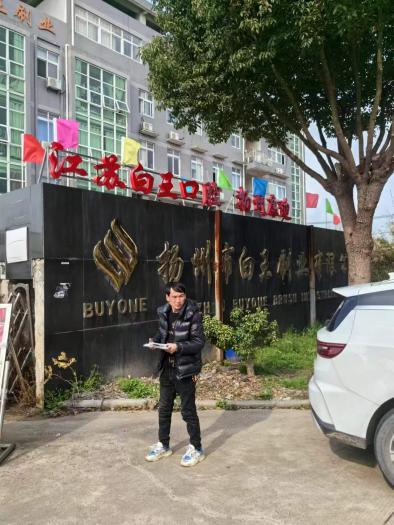 现场采样照片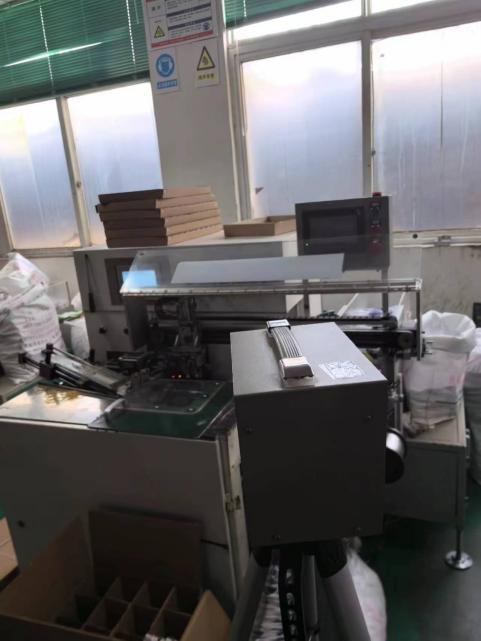 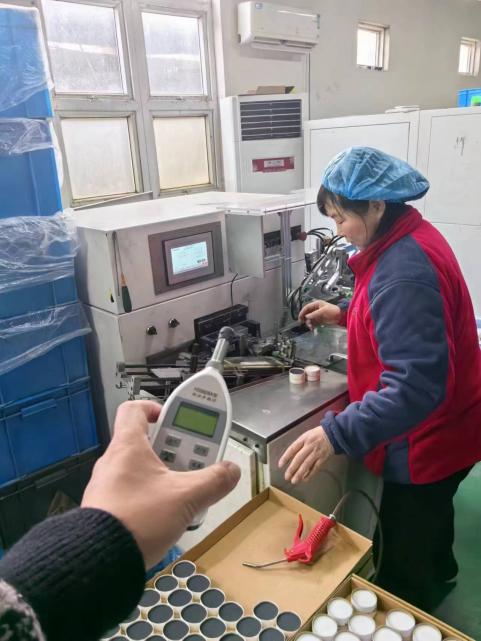 